Moja miejscowość, mój region.Temat: Od gór do morza.Cele główne- wzbogacanie wiadomości na temat wybranych miast w Polsce,- rozwijanie spostrzegawczości wzrokowej i sprawności artykulacyjnej,- rozwijanie spostrzegawczości i percepcji słuchowej,- rozwijanie sprawności ruchowej.Cele operacyjneDziecko:- opowiada,  z czego słynie Kraków, Toruń,- czyta całościowo z nauczycielem napisy, uczestniczy w ćwiczeniach ortofonicznych,- słucha uważnie poleceń nauczyciela,- prawidłowo wykonuje ćwiczenia ruchowe.1. Ciekawe miejsca w Polsce – wzbogacanie wiadomości na temat wybranych miast w Polsce. Załącznik 1.Poznawanie wytworów sztuki ludowej swojego regionu Nauczyciel wspólnie z dziećmi omawia wygląd stroju regionalnego:- wskazuje poszczególne elementy stroju,- zwraca uwagę dzieci na kolorystykę,- wzory i rodzaj tkaniny.Zachęca dzieci do swobodnych wypowiedzi.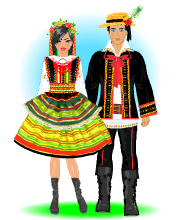 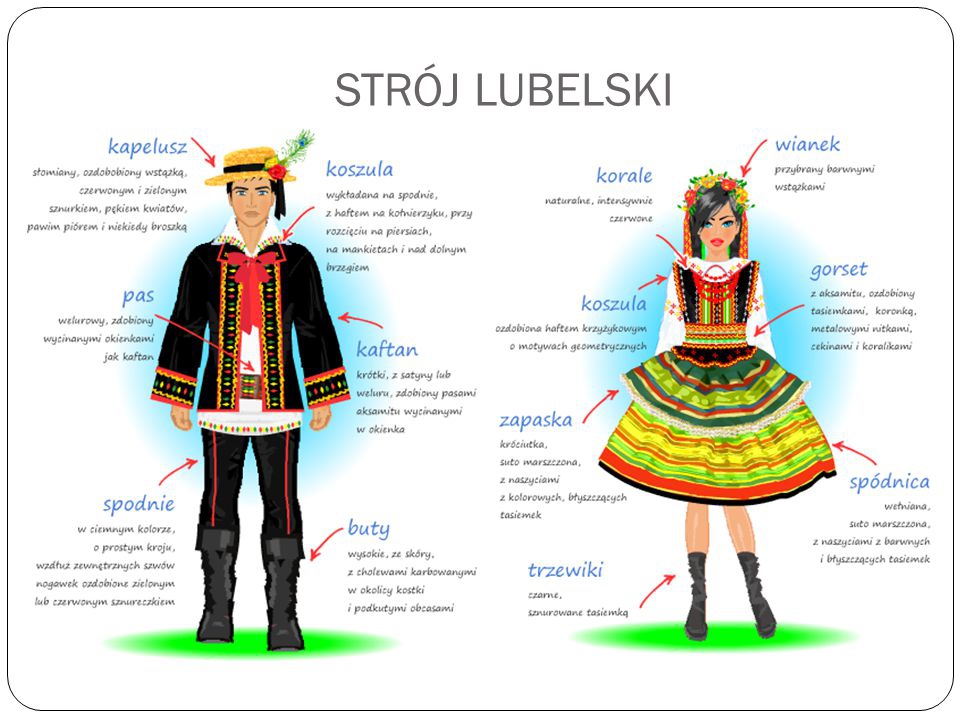 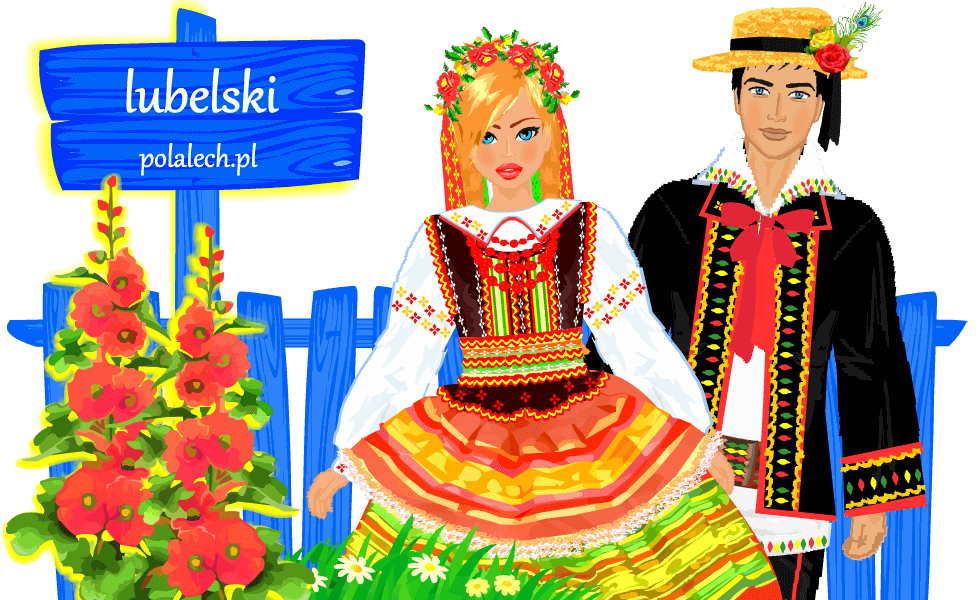 2. Wysłuchanie wiersza Iwony Róży Salach Wycieczka.Pojedziemy na wycieczkę: wrr, wrr, wrr,wezmę misia i bułeczkę: mniam, mniam, mniam.Autem szybko wyruszamy: tur, tur, tur,Cały wielki świat zwiedzamy: tup, tup, tup.Tak się kręci kierownica: brum,  brum, brum,A tak światem się zachwycam: ach, ach, ach.Wycieraczki tak mrugają: i, i, i,A tak w radiu jazz śpiewają: daba,  daba,  daba, dam.A gdy wszystko już zwiedzimy,To do domu powrócimy.Posiedzimy chwilę w kątkuI zaczniemy od początku.Pojedziemy na wycieczkę……3. Wyjazd nad morze. ( nagrania różnych odgłosów : morza, wsi, gór, miasta, lasu), mapa Polski, obrazek przedstawiający latarnię, napis latarnia.Nauczyciel zaprasza dzieci w podróż. Odtwarza odgłos Morza Bałtyckiego.https://www.youtube.com/watch?v=qgKSX3n_2jQPyta dzieci, czy wiedzą, gdzie dojechały. Następnie gromadzi dzieci w miejscu, gdzie umieścił obrazek przedstawiający latarnię morską.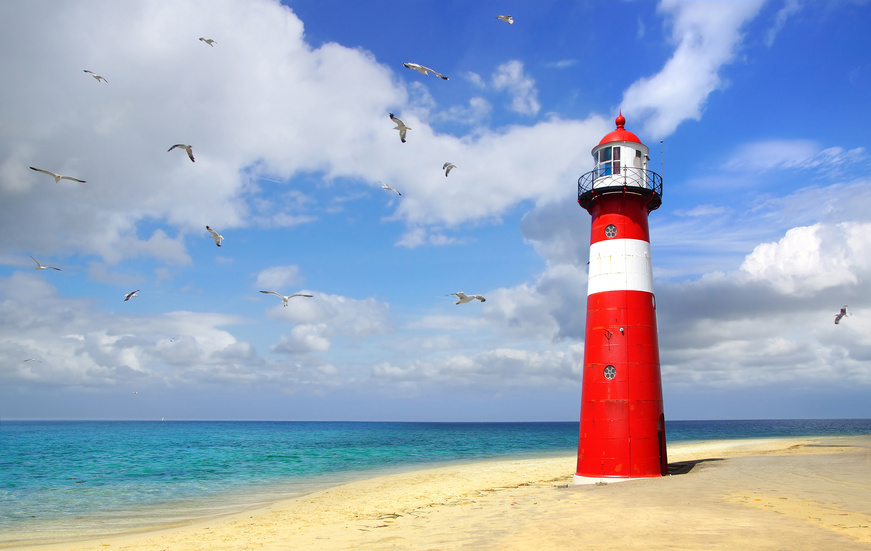     Nauczyciel wskazuje polskie morze na mapie Polski, przyczepia w tym miejscu napis latarnia. Dzieci czytają z nauczycielem wyraz latarnia, dzielą jego nazwę rytmicznie (na sylaby). N. pyta dzieci, czy widziały latarnię i co wiedzą na jej temat. Chętne dzieci wypowiadają się. Nauczyciel przekazuje kilka ciekawostek na temat latarni morskiej.Latarnia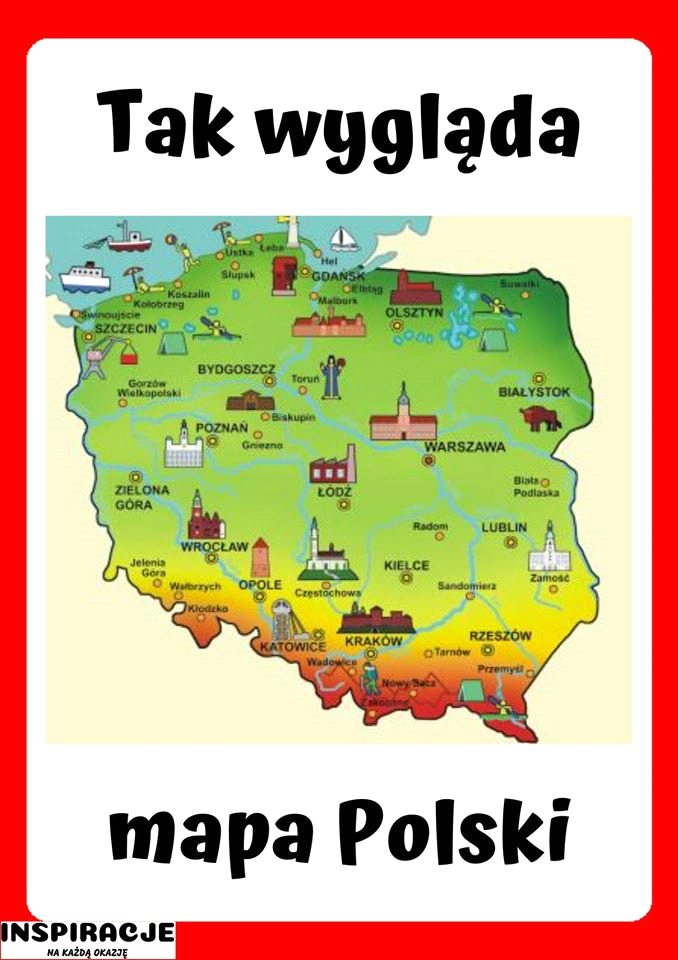 Góry https://www.youtube.com/watch?v=mtmB30Prqvs HYPERLINK "https://www.youtube.com/watch?v=mtmB30Prqvs&t=17743s"& HYPERLINK "https://www.youtube.com/watch?v=mtmB30Prqvs&t=17743s"t=17743s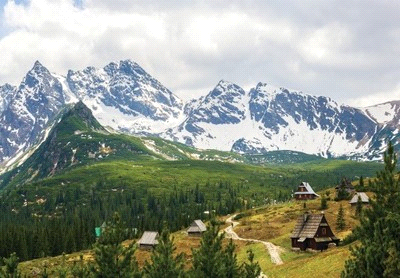 Morzehttps://www.youtube.com/watch?v=mai_J-9VfFQ HYPERLINK "https://www.youtube.com/watch?v=mai_J-9VfFQ&t=15s"& HYPERLINK "https://www.youtube.com/watch?v=mai_J-9VfFQ&t=15s"t=15s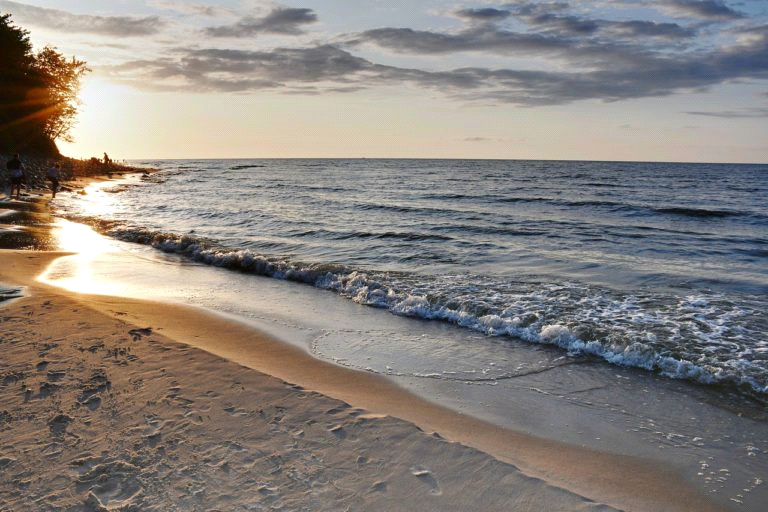 4. Zabawa Wzory z muszelek. (małe muszle).    Nauczyciel pyta, co można znaleźć nad morzem na plaży. Informuje je, że nad morzem jedną z popularnych zabaw dzieci jest zbieranie muszelek i układanie z nich wzorów. Wysypuje muszelki na dywan. Dzieci zbierają muszelki, a następnie układają z nich dowolne wzory. Nauczyciel ogląda z dziećmi ułożone wzory.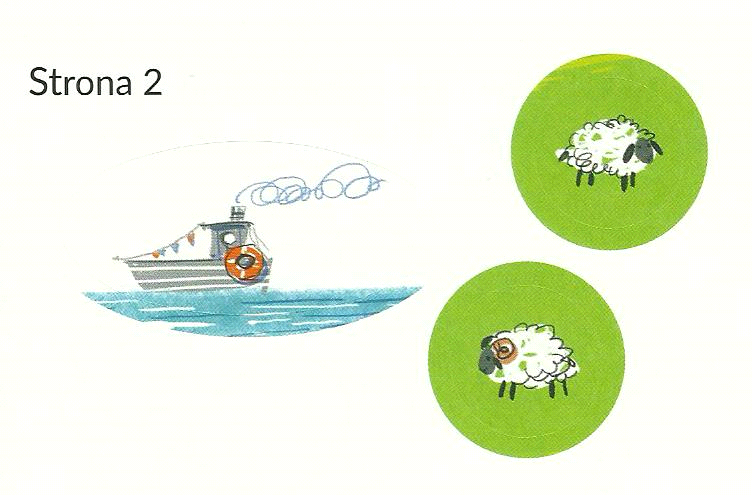 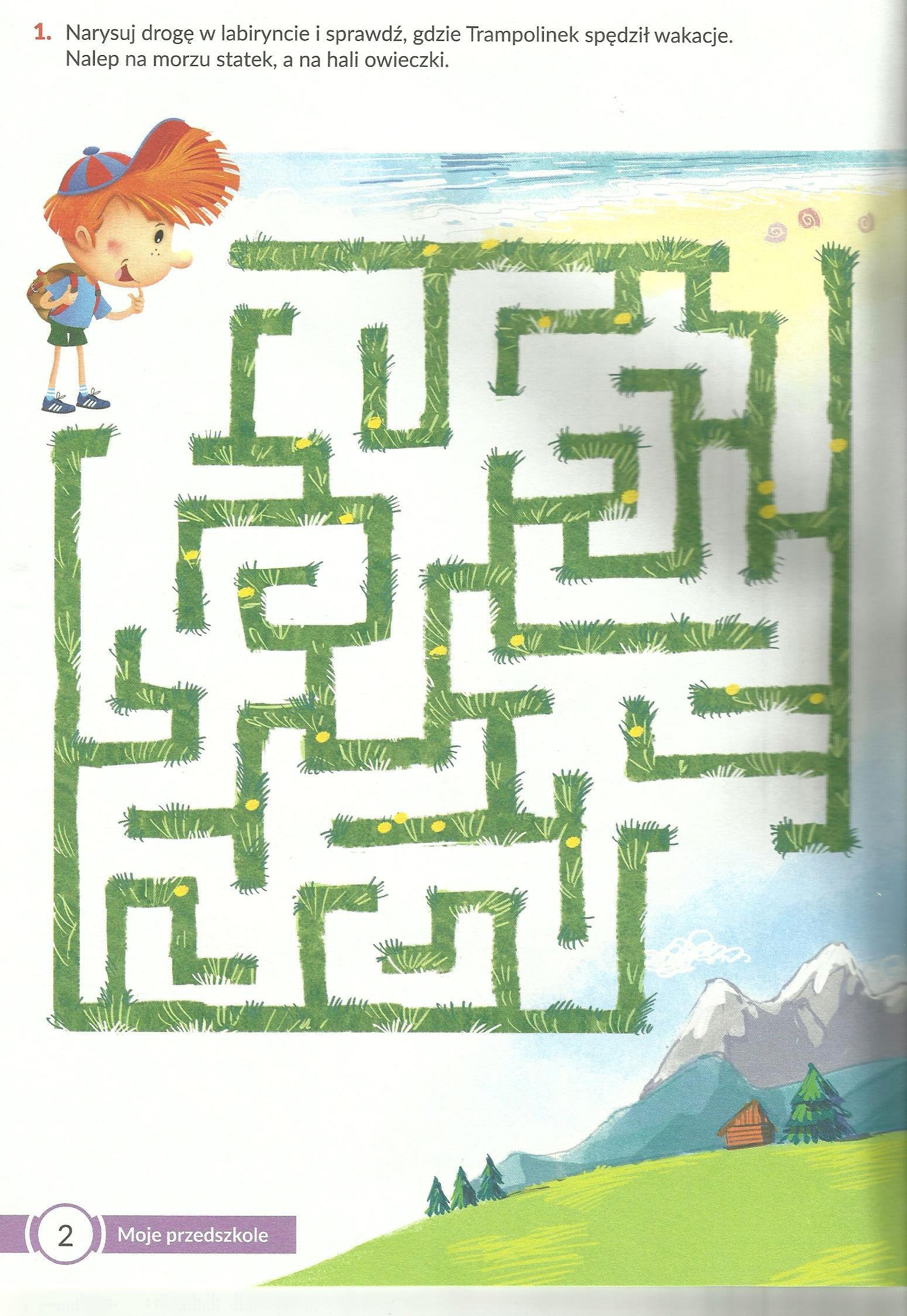 Załącznik 1.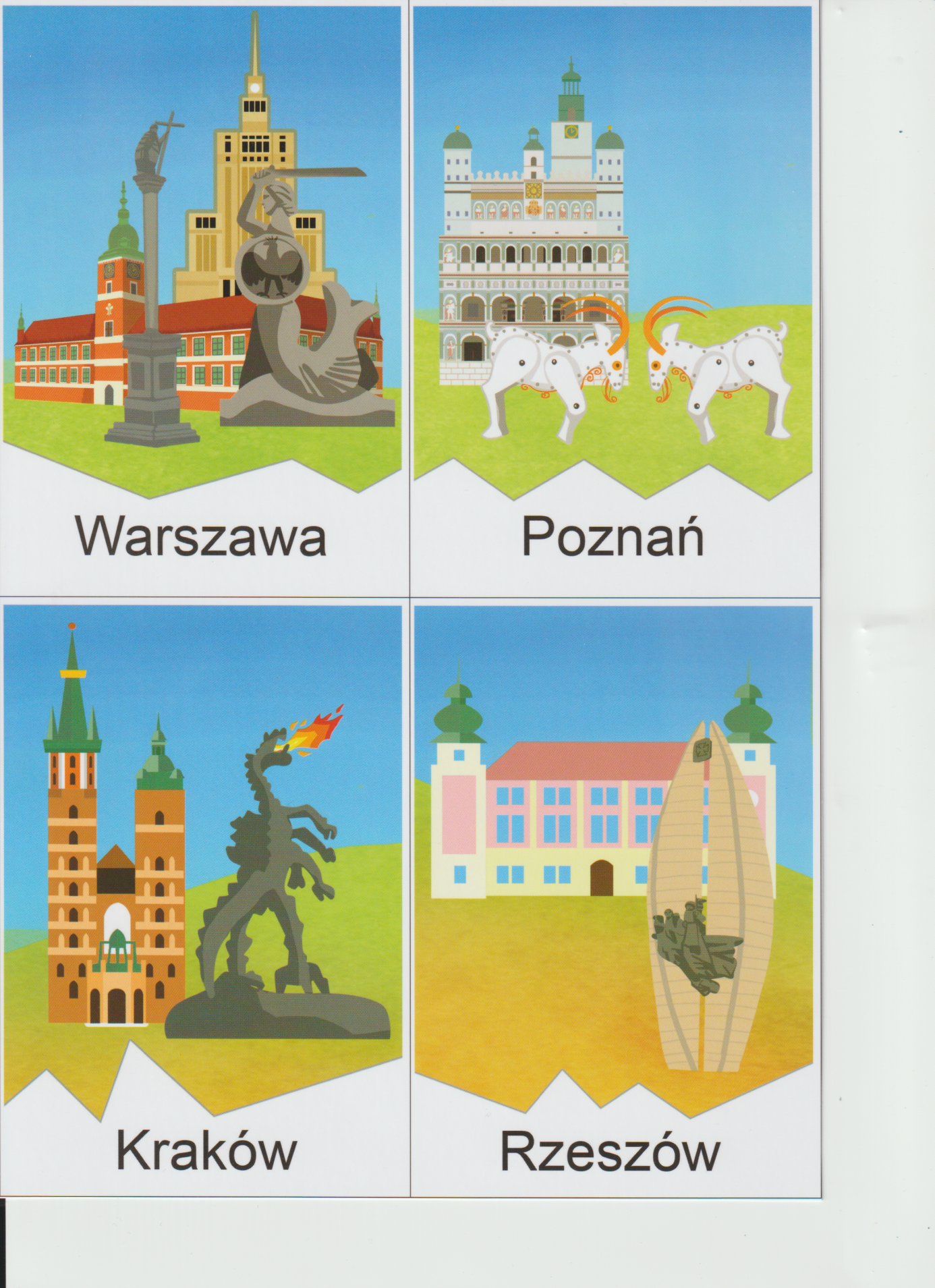 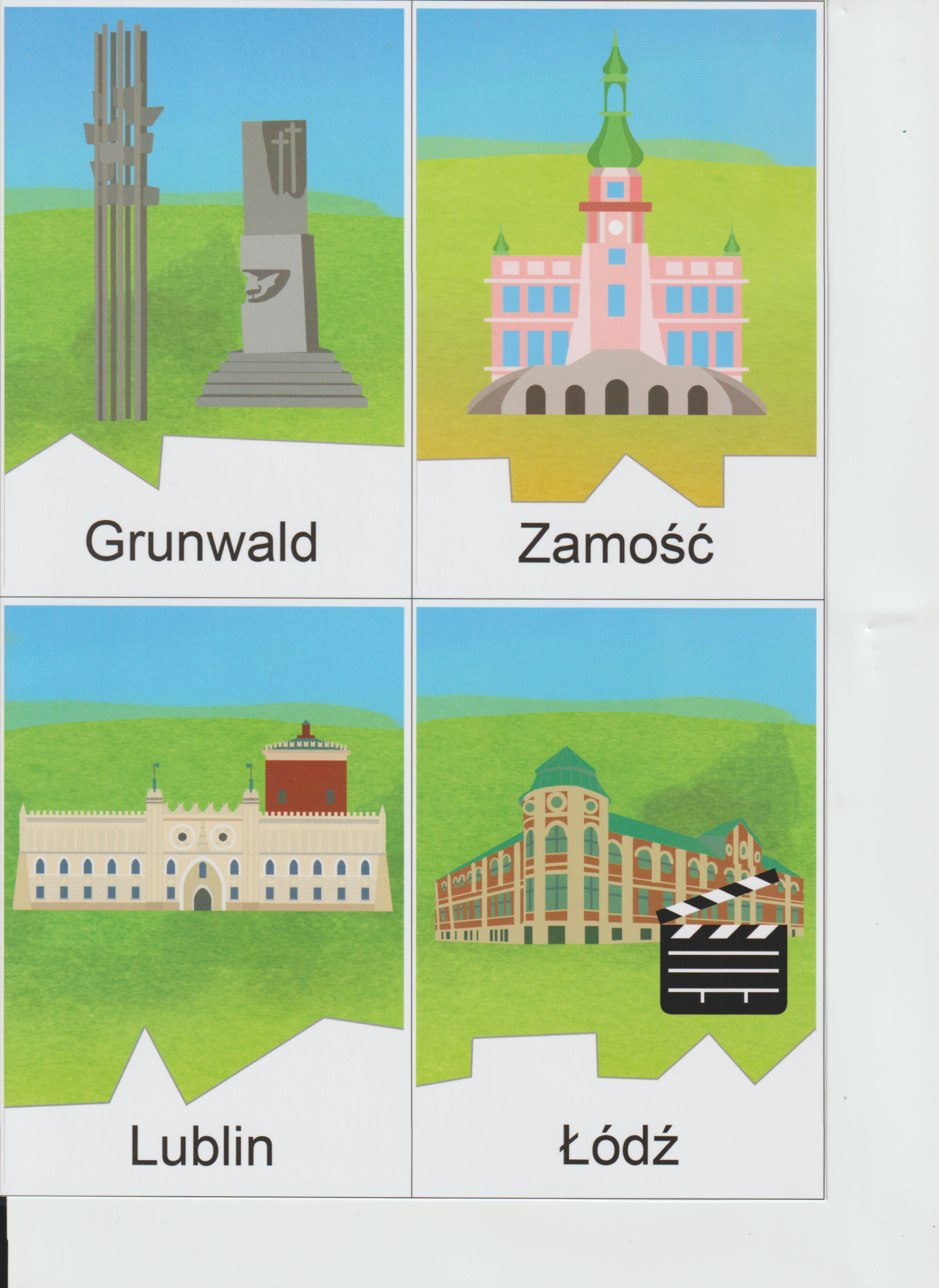 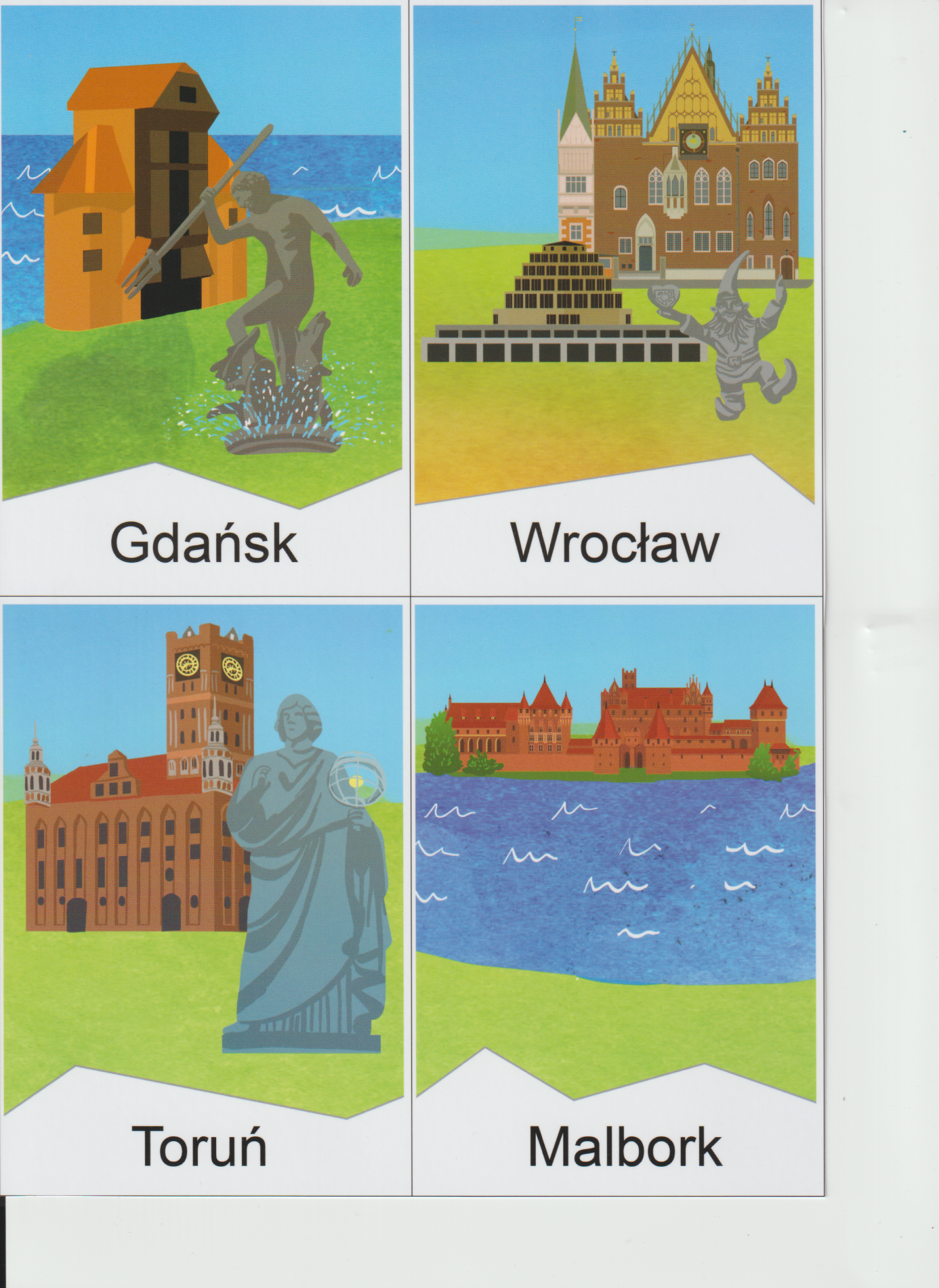 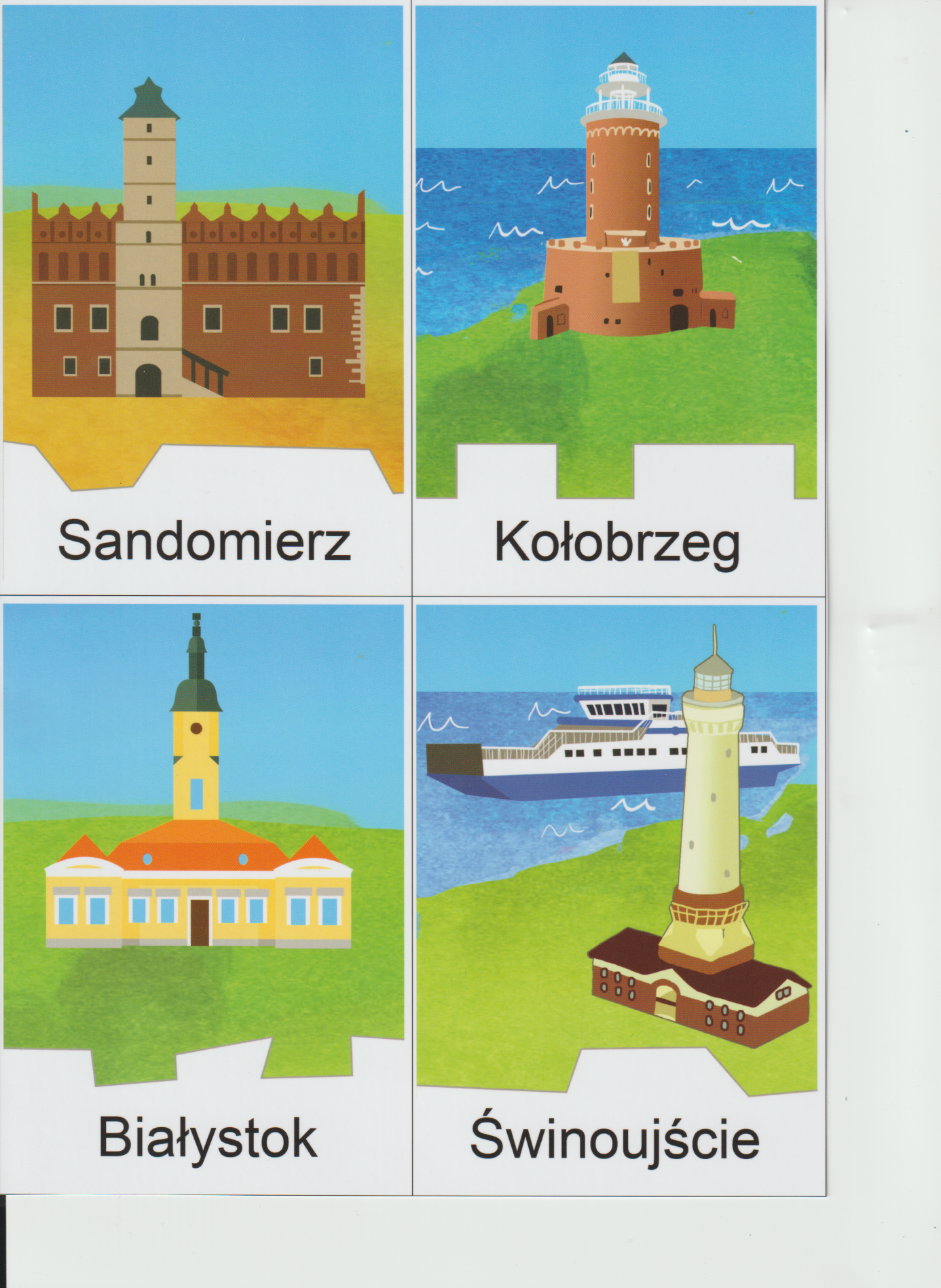 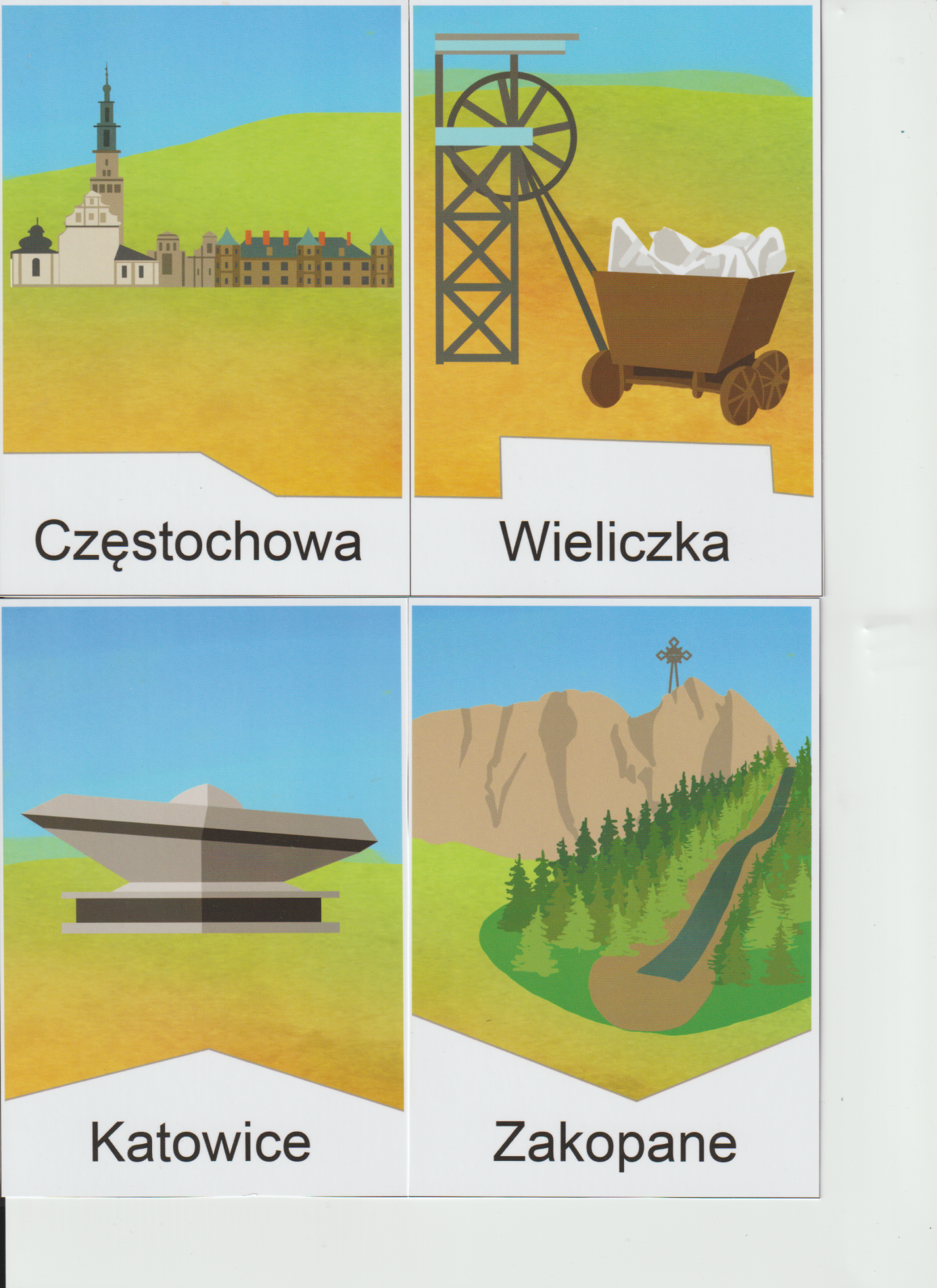 Życzymy wesołej zabawy, Jolanta Pucek, Justyna Misiurek.